derskitabicevaplarim.com                                              KARE PRİZMASISORU 1 ) Bir kare prizmasının kısa kenarı 5 cm , yüksekliği 10 cm  ise  alanını bulunuz.Soru 2) bir kare prizmasının kısa kenarı 4 cm , yüksekliği 20 cm dir. Alanını bulunuz.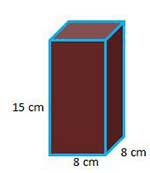 Soru  3) Bir kare prizmasının tabanının kenarları  8 cm  dir. Yüksekliği ise 15  cm  olduğuna göre  toplam  alanını  bulunuz.Soru 4 ) bir kare prizmasının karesel alanlarının toplamı 50  olduğuna göre  bir karesel alanın bir kenar uzunluğunu bulunuz.Soru 5) Bir kare prizmasının karesel  alanlarının toplamı  72  olduğuna göre  bir  karesel alanın bir kenarının uzunluğunu bulunuz.                                              KARE PRİZMASISORU 1 ) Bir kare prizmasının kısa kenarı 5 cm , yüksekliği 10 cm  ise  alanını bulunuz.Soru 2) bir kare prizmasının kısa kenarı 4 cm , yüksekliği 20 cm dir. Alanını bulunuz.Soru  3) Bir kare prizmasının tabanının kenarları  8 cm  dir. Yüksekliği ise 15  cm  olduğuna göre  toplam  alanını  bulunuz.Soru 4 ) bir kare prizmasının karesel alanlarının toplamı 50  olduğuna göre  bir karesel alanın bir kenar uzunluğunu bulunuz.Soru 5) Bir kare prizmasının karesel  alanlarının toplamı  72  olduğuna göre  bir  karesel alanın bir kenarının uzunluğunu bulunuz.Soru 1 ) bir kare prizması  çiziniz.Soru 2) bir kare prizmasının açılımını çiziniz.Soru 3) bir kare prizmasının bir karesel alanı 16  dir. Yüksekliği  8 cm  olduğuna göre  bir dikdörtgensel  alanı kaç   olur ?Soru 4 ) bir kare prizmasının  bir dikdörtgensel alanı 48   dir.  Yüksekliği 8 cm  olduğuna  göre  bir karesel  alanını  bulunuz.Soru 5) bir kare prizmasının bir karesel alanı 25  dir. Yüksekliği bir basamaklı en büyük çift sayı  olduğuna göre  bir dikdörtgensel bölgenin alanının   ü  kaç  olur Soru 1 ) bir kare prizması  çiziniz.Soru 2) bir kare prizmasının açılımını çiziniz.Soru 3) bir kare prizmasının bir karesel alanı 16  dir. Yüksekliği  8 cm  olduğuna göre  bir dikdörtgensel  alanı kaç   olur ?Soru 4 ) bir kare prizmasının  bir dikdörtgensel alanı 48   dir.  Yüksekliği 8 cm  olduğuna  göre  bir karesel  alanını  bulunuz.Soru 5) bir kare prizmasının bir karesel alanı 25  dir. Yüksekliği bir basamaklı en büyük çift sayı  olduğuna göre  bir dikdörtgensel bölgenin alanının   ü  kaç  olur derskitabicevaplarim.com